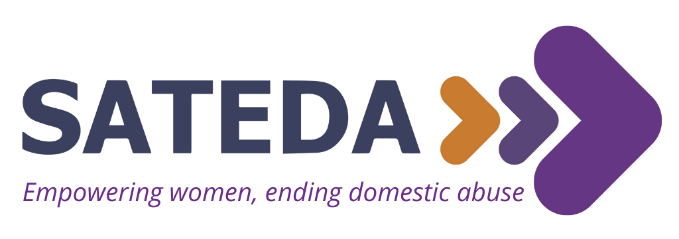 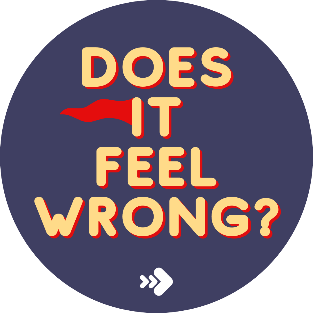 Parental Consent Form for Young VolunteersWelcome, SATEDA volunteer! Thank you so much for your interest in supporting the launch of our new project. We require parental/legal guardian consent in order to accept any application from a volunteer who is under the age of 16 (at the time of application), so please read everything carefully with your parent/legal guardian, and each fill in your details below.SATEDA is a specialist domestic abuse charity campaigning for systemic change around gender-based violence, while empowering and enabling women to end the cycle of domestic abuse, heal and rebuild their lives. We do this through specialist support, education and advocacy, which includes support and prevention work for children and young people. For information about SATEDA please visit www.sateda.orgIn 2022 we will be launching social media accounts (Instagram and TikTok) which are aimed at young people, called ‘Does It Feel Wrong?’. We want this project to be led by young people like you – as you know your generation best! – who will have ongoing support, guidance and supervision from SATEDA’s Campaigns and Marketing Assistant, Juliette Lyons. Here is more information about this particular role for you and your parent/legal guardian. If you have any questions, now or in the future, please don’t hesitate to contact juliette.lyons@sateda.org Aims of the Does It Feel Wrong? project volunteer role: Creating engaging resources to equip and educate young people about healthy relationships and the context in which unhealthy relationships occurBreak the stigma of abusive relationships among young people – it doesn’t just happen to adultsEmpower girls and non-binary people to break free of abusive relationshipsMake girls and non-binary people aware that SATEDA exists to support them tooEngaging boys into the conversationTasks we are looking for Does It Feel Wrong?  project volunteers to participate in: Drafting and circulating a survey for young people in local schools to understand gaps in their understanding of healthy and unhealthy relationships, to guide ‘Does It Feel Wrong’ contentResearching themes (https://yourbestfriend.org.uk/ – scroll down to the bottom there are some great themes listed on this website)  Brainstorming and creating content aimed at young people for Instagram and TikTok (writing engaging, informative and simple copy, designing on Canva, making videos, etc)Highlighting the work of teenage artists exploring abusive relationships and female empowerment Working with teenage artists to design billboards for our youth awareness campaign (summer/autumn 2022) in Swale which will be aimed at 13-18 year oldsAs this project will be led by young people, the above tasks will vary depending on your ideas and those of the other young volunteers working on this project. Your Details (to be completed by applicant, so we can match this form to your volunteer application/record)We can support volunteering for young people aged 14+, but you can only register on our site if you are aged 16+. So, if you are aged 16+ please register on our volunteer database here. Your Parent/Legal Guardian’s Details (to be completed by a parent/legal guardian) Thank you for taking the time to read through and complete this form. Please email it to juliette.lyons@sateda.org so we can get you started!First NameLast NameDate of BirthEmail addressPhone NumberAre you eligible to volunteer in the UK?First NameLast NameRelationship to applicantEmail addressPhone NumberYESNOI am aware of the nature of SATEDA’s work and this means there may be times when abuse is discussed around the applicantI understand that in order to fulfil this volunteer role, the applicant’s details will be safely and securely stored on a databaseI consent to the applicant taking part in this specific volunteering role at SATEDAI give permission for SATEDA to take photographs/videos of the applicant and share on social mediaI give permission for SATEDA to take photographs/videos of the applicant for Does It Feel Wrong? project promotional materialAs the volunteering will largely be taking place from home, please confirm that you agree to monitor the wellbeing of the applicant whilst they undertake this roleSignature of Parent or Legal Guardian(Electronic signature – no need to print & scan)Print NameDate